NOA and engineering: first user demoAutomatically keeping digital twin at as-built status"Automatic updating of plant documentation" was one of four application cases presented in November at the Namur main meeting at a workshop on the practical use of Namur Open Architecture (NOA). It clarified how engineering can benefit from the neutral OPC UA format (Open Platform Communications/Unified Architecture) based on NOA. In a live demonstration with a video connection to the plant, the initiator of the application case, Prof. Dr. Christian Diedrich from the Institute for Automation and Communication (ifak) at the Otto von Guericke University, and Aucotec Product Manager, Martin Imbusch, explained how the physical replacement of a transducer is immediately reflected in the plant documentation.The practical example was developed jointly by ifak, Aucotec AG and the IGR (Interessengemeinschaft Regelwerke Technik) for the presentation at the NAMUR main meeting. All four cases were based on the IGR pilot plant in the Industriepark Höchst.Web connection and consistent change documentationThe Engineering Base (EB) cooperative platform from system developer Aucotec can not only communicate with a plant by virtue of its understanding of OPC UA and its web connection. EB's versatile data model also reflects any changes to a real object in the plant automatically in all its documented representations, including P&ID, circuit diagram, BOM, etc. EB also has a data tracking function and a history display, so it is clear who changed what and when.Automatic documentation of information provided by the plantFor the live demonstration, the pilot plant was connected to Aucotec's Azure Cloud via its OPC UA server. EB receives the live data from the plant at certain intervals. Information on the change is then shown at every point in EB's data model where the sensor appears. Everyone involved immediately knows whether there are any consequences and what they are: for example, adjusting the wiring, updating the specification sheets or generating new revision statuses.This is a dream come true for the operators: the plant automatically reports changes to its as-built status and the documentation always reflects the latest version, with no redlining, no paper and no manual transfers. Maintenance and revamping work is made considerably easier and clearer. The digital twin ceases to be a snapshot. EB is the first system which can permanently maintain the twin status."A massive step forward"Prof. Dr. Christian Diedrich was impressed by the solution: "It brings us a massive step forward. In just a few seconds, the exchange is not only detected, but it can be automatically incorporated into the documentation, meaning it is always kept up-to-date. With file-based systems, this kind of communication with the plant would only be of limited help, as changes can only be implemented for specific sheets."Links to the images*: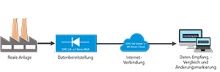 The requirements for communication between plant and engineering system are the understanding of OPC UA and a web connection (© AUCOTEC AG)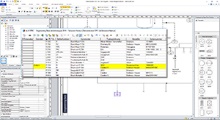 Changes in the real plant are directly shown in EB’s plant documentation (© AUCOTEC AG)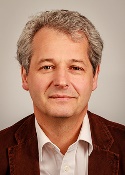 Prof. Dr. Christian Diedrich, Institute for Automation und Communication at Otto-von-Guericke-Universität Magdeburg (© Prof. Diedrich)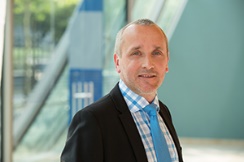 Martin Imbusch, Product Manager at Aucotec AG (© AUCOTEC AG)*These images are protected by copyright. Free editorial use is authorized in connection with this press release. Otherwise the photos are subject to the conditions of the relevant copyright holder.If printed, we would appreciate receiving a copy. Thank you very much!AUCOTEC AG, Oldenburger Allee 24, 30659 Hannover, www.aucotec.com Press and Public Relations, Johanna Kiesel (jki@aucotec.com, +49 (0)511 6103186)___________________________________________________________________________Aucotec AG has over 30 years of experience in developing engineering software for the entire lifecycle of machines, plants and mobile systems. The solutions range from flow diagrams via control and electrical engineering for large-scale plants to modular harness design in the automotive industry. Aucotec software is in use all over the world. In addition to its headquarters in Hanover, Aucotec operates six further sites in Germany as well as subsidiaries in China, South Korea, France, the United Kingdom, Italy, Austria, Poland, Sweden and the US. A global network of partners ensures local support throughout the world.